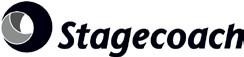 APPLICATION FOR AN ENGINEERING UTC BUS SEASON TICKET Engineering UTC Northern Lincolnshire are able to provide students with passes from Stagecoach. Please complete all sections of this form and return to ENLUTC with a passport size photograph of the student. Stagecoach - Engineering UTC Northern Lincolnshire Season Tickets are issued only from the Company's Lincoln Office: Warneford House, Runcorn Road, Lincoln, LN6 3QP   CONDITIONS OF USE I agree to accept the Engineering UTC Northern Lincolnshire Season Ticket issued to me subject to the Regulations and Conditions as set forth on the back hereof, and I agree that the acceptance of a Season Ticket by me shall be held to constitute the acceptance of the aforesaid Regulation and Conditions. Signature of Parent / Carer Signature of Student Engineering UTC Northern Lincolnshire Season Tickets CONDITIONS OF ISSUE Engineering UTC Northern Lincolnshire Season Tickets are issued for the full academic year to students who are attending Engineering UTC Northern Lincolnshire.  These tickets are valid for travel at all times on Stagecoach East Midlands bus services until the expiry date shown. (a) 	Engineering UTC Northern Lincolnshire Season Tickets are subject to, and must be used only in    conformity with the Company’s Rules, Regulations and arrangements from time to time in force. (b) 	The Company will not accept any liability for consequences arising from the discontinuance, whether permanent or otherwise, of the running of any buses. In the event of the permanent withdrawal of a service the Company will refund the value of the unexpired portion of Tickets issued on that service. (c) 	The Company will not accept liability for consequences arising from alterations in the starting or arrival times of any bus service, for want of accommodation in any bus, for delay in arrival at the destinations or for non-arrival, nor for any delay in the arrival of relief buses or for non-supply of relief buses. 3. 	A photograph must be provided for the Engineering UTC Northern Lincolnshire Season Ticket before it is issued.  An Engineering UTC Northern Lincolnshire Season Ticket is not transferable.  In the event of a breach of this Condition, both the person using it and the person who transferred it will be liable to prosecution. Engineering UTC Northern Lincolnshire Season Tickets must be shown to the driver on each journey and must be produced on demand to any Officer or other servant of the Company.  If a ticket is not so shown and produced, the holder thereof shall be deemed not to possess an Engineering UTC Northern Lincolnshire Season Ticket, and must pay the ordinary fare for the journey in question.  No refund of such fare will be made. The holder of an Engineering UTC Northern Lincolnshire Season Ticket is not entitled to priority of place over the other passengers.  No seat may be reserved.  The Company reserves the right to decline to issue or renew an Engineering UTC Northern Lincolnshire Season Ticket. Should an Engineering UTC Northern Lincolnshire Season Ticket be lost immediate notice must be given to the Company.  A duplicate ticket may, at the discretion of the Company, be issued upon payment of the sum of £10.00.  Should the original ticket be subsequently found, it must be returned at once to the Company. If a ticket be defaced or become illegal, the holder shall return it to the Company, who will issue a new one in exchange at the charge of £10.00. The holder of an Engineering UTC Northern Lincolnshire Season Ticket is not entitled to an allowance in respect of the non-use of the ticket.  The Company may, at its discretion, give a refund where certified medical absence of a prolonged period occurs. An Engineering UTC Northern Lincolnshire Season Ticket is liable to forfeiture if there is a breach of any of these conditions. The acceptance of an Engineering UTC Northern Lincolnshire Season Ticket will be held to constitute an acceptance of conditions set. Students who have reached the age of sixteen and above will be charged the adult fare at all times, with the exception of pupils who are in year 11. 2022Principal Service No:  Stagecoach Travel Prices 	 16 and under (Years 9, 10 & 11) - Amount: £648.00 per annum (£3.41 per day)Post 16 (Years 12 & 13) – Amount: £756.00 per annum (£3.97 per day) Date of Birth: School Attended: ENGINEERING UTC NORTHERN LINCOLNSHIRE School Attended: ENGINEERING UTC NORTHERN LINCOLNSHIRE School Attended: ENGINEERING UTC NORTHERN LINCOLNSHIRE School Attended: ENGINEERING UTC NORTHERN LINCOLNSHIRE School Attended: ENGINEERING UTC NORTHERN LINCOLNSHIRE School Attended: ENGINEERING UTC NORTHERN LINCOLNSHIRE School Attended: ENGINEERING UTC NORTHERN LINCOLNSHIRE School Attended: ENGINEERING UTC NORTHERN LINCOLNSHIRE Date Of Commencement Of Pass: Date Of End Of Term: Number Of Days 